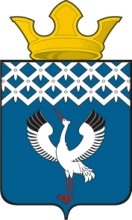 Российская ФедерацияСвердловская область Глава муниципального образования Байкаловского сельского поселенияРАСПОРЯЖЕНИЕот 24.04.2020  № 88/од - рс. БайкаловоО  введении дополнительных санитарно-противоэпидемических (профилактических) мероприятий  на территории муниципального образования Байкаловского сельского поселения В  связи с сохраняющимися рисками распространения новой коронавирусной инфекции (COVID-2019) и с ростом заболеваемости населения Свердловской области,  руководствуясь пп.8 п.1 ст. 51 Федерального закона от 30.03.1999  №52-ФЗ «О санитарно - эпидемиологическом благополучии населения», санитарно-эпидемиологическими правилами СП 3.4.2318-08 «Санитарная охрана территории Российской Федерации», постановлением Главного государственного санитарного врача  Российской Федерации  от 13.03.2020 № 6 «О дополнительных мерах по снижению распространения», постановлением Главного государственного санитарного врача Российской Федерации  от 30.03.2020 № 9 «О дополнительных мерах по недопущению распространения COVID-2019», СанПиН 3.5.2.3472-17 «Санитарно - эпидемиологические требования к организации и проведению дезинсекционных мероприятий в борьбе с членистоногими, имеющими эпидемиологическое и санитарно-гигиеническое значение», и  СП 3.1.3.2352- 08 «Профилактика клещевого вирусного энцефалита. Санитарно - эпидемиологические правила», СП 3.1.3310-15 «Профилактика инфекции, передающихся иксодовыми клещами», постановлением Главного государственного санитарного врача по Свердловской области от 10.04.2020 №05/02-2 «О введении ограничительных мероприятий на объектах Свердловской области», письмом Федеральной службы в сфере защиты прав потребителей и благополучия человека от 10.04.2020 №02/6667-2020-32, Предписанием о введении дополнительных санитарно-противоэпидемических (профилактических) мероприятий Управления Федеральной службы по надзору в сфере защиты прав потребителей и благополучия человека по Свердловской области от 14.04.2020 №66-14-17/17-1792-2020, принимая во внимание позицию Патриарха Московского и всея Руси Кирилла: 1.Ограничить до 30.04.2020г. доступ лиц на кладбища, расположенные  на территории муниципального образования   Байкаловского сельского поселения, за исключением случаев, связанных с проведением похорон и оказанием ритуальных услуг.2. Запретить в срок до 30.04.2020г. проведение массовых мероприятий, к которым относятся религиозные массовые обряды и церемонии различных конфессий с большим количеством людей.3. Контроль исполнения настоящего Распоряжения оставляю за собой. Глава муниципального образования  Байкаловского  сельского  поселения                                                  Д.В.Лыжин  